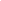 Detach and return with paymentREMITTANCE
Your company NamePhone   Fax INVOICE
Your company NamePhone   Fax INVOICE #DATE: MARCH 16, 2018TO:SHIP TO:COMMENTS OR SPECIAL INSTRUCTIONS:COMMENTS OR SPECIAL INSTRUCTIONS:SALESPERSONP.O. NUMBERREQUISITIONERSHIPPED VIAF.O.B. POINTTERMSQUANTITYDESCRIPTIONDESCRIPTIONUNIT PRICETOTALMake all checks payable to  - Payment is due within 30 daysIf you have any questions concerning this invoice, contact Make all checks payable to  - Payment is due within 30 daysIf you have any questions concerning this invoice, contact SUBTOTALSUBTOTALMake all checks payable to  - Payment is due within 30 daysIf you have any questions concerning this invoice, contact Make all checks payable to  - Payment is due within 30 daysIf you have any questions concerning this invoice, contact SALES TAXSALES TAXMake all checks payable to  - Payment is due within 30 daysIf you have any questions concerning this invoice, contact Make all checks payable to  - Payment is due within 30 daysIf you have any questions concerning this invoice, contact SHIPPING & HANDLINGSHIPPING & HANDLINGMake all checks payable to  - Payment is due within 30 daysIf you have any questions concerning this invoice, contact Make all checks payable to  - Payment is due within 30 daysIf you have any questions concerning this invoice, contact TOTAL DUETOTAL DUEInvoice #Customer IDDateAmount Enclosed